Good Morning,As always hope you are all safe and well.  I have attached a quiz from Miss Quinn, along with this week’s Words of the week. Remember whether it be an online task, a page of  calculations, reading a book, magazine or comic, writing a letter to Granny, baking a cake, painting a picture, caring for the cat, learning how to do laundry or a simple walk looking at the local buildings it is still learning and just by looking after each other and staying safe you are all doing a great job.   Here are a few on line ideas you may find helpful.  https://www.natre.org.uk/uploads/Free%20Resources  Some good R.E. activities and ideas here.https://bpes.bp.com/ Some ideas for science.https://natwest.mymoneysense.com/  Maths and life skillshttps://www.barefootcomputing.org/ ICT ideas and taskshttps://storyweaver.org.in/  lots of lovely stories to read and sharecanalrivertrust.org.uk  watersafety and wildlifewww.literacyshedplus.com  English comprehension ideas (look at the free resource sections)www.thinkuknow.co.uk  e safety.  https://www.getset.co.uk/resources  Sport themed curriculum ideas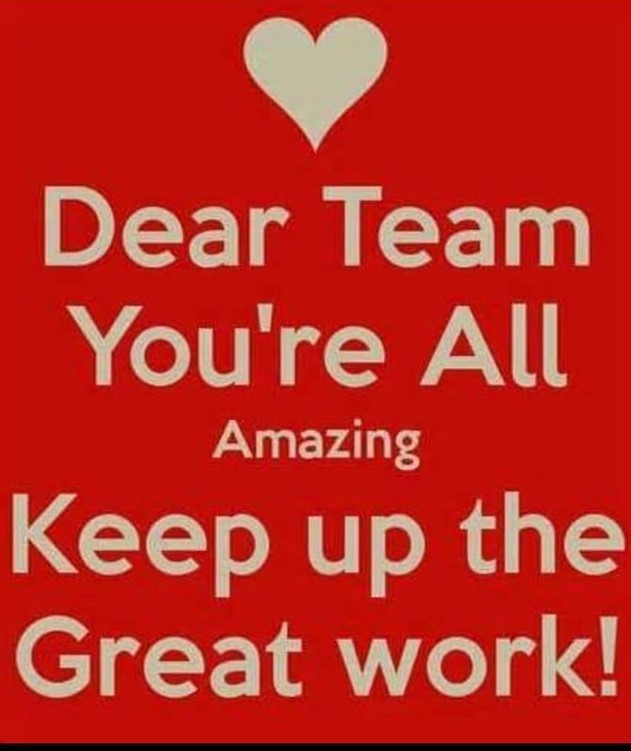 